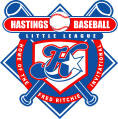         IT’S TIME TO REGISTER                FOR BASEBALLOnline Registration for the 2017 baseballseason at Hastings Community Little League is now open at www.hcll.ca. All boys and girls aged 4 to 12 years old and who live or attend a school within the league boundaries are eligible. 